附件1唐河县工贸行业生产安全事故应急处置流程图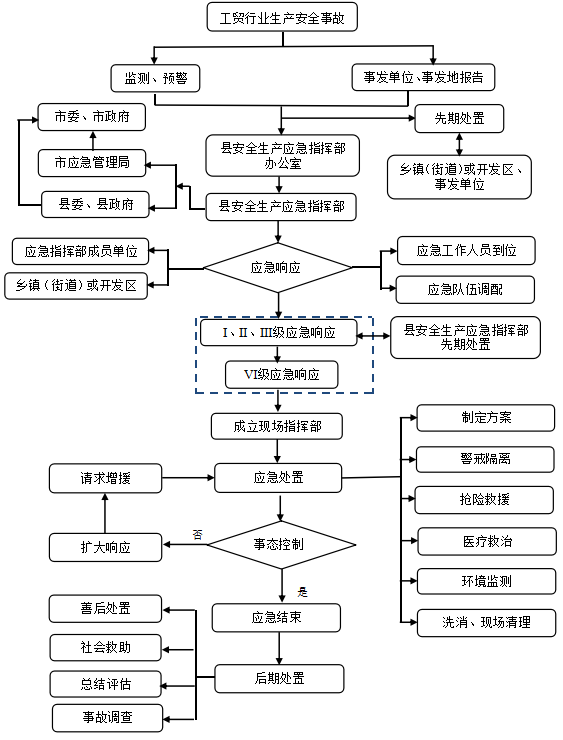 